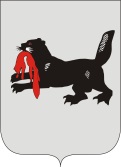 ИРКУТСКАЯ ОБЛАСТЬСЛЮДЯНСКАЯТЕРРИТОРИАЛЬНАЯ ИЗБИРАТЕЛЬНАЯ КОМИССИЯг. СлюдянкаО регистрации Былкова Сергея Евгеньевичакандидатом на должность главы Утуликского  муниципального образования Проверив соответствие порядка выдвижения гражданина Российской Федерации Былкова Сергея Евгеньевича кандидатом на должность главы Утуликского муниципального образования требованиям Закона Иркутской области от 11 ноября 2011 года № 116-ОЗ «О муниципальных выборах в Иркутской области» (далее – Закон) и представленные для регистрации кандидата документы, в соответствии с пунктом 3 части 4 статьи 32, частью 2 статьи 34, частью 1 статьи 62 указанного Закона, Слюдянская территориальная избирательная комиссияРЕШИЛА:Зарегистрировать кандидатом на должность главы Утуликского муниципального образования Былкова Сергея Евгеньевича, гражданина Российской Федерации, дата рождения – 13 октября 1979 г., работающего начальником отдела в Государственном автономном учреждении «Иркутский областной многофункциональный центр предоставления государственных и муниципальных услуг», депутата Думы Байкальского городского поселения 4 созыва, проживающего в г. Байкальске Слюдянского района Иркутской области,  выдвинутого избирательным объединением региональным отделением политической партии СПРАВЕДЛИВАЯ РОССИЯ в Иркутской области, «22» февраля 2020 года в 11 часов 10 минут.2. Выдать Былкову Сергею Евгеньевичу удостоверение установленного образца.3. Направить копию решения в газету «Славное море», а также разместить на официальном сайте администрации Слюдянского муниципального района: http://www.sludyanka.ru/ в разделе «Избирательная комиссия».Председатель комиссии                      		           	      Н.Л. ЛазареваСекретарь комиссии                                                                       Н.Л. ТитоваР Е Ш Е Н И ЕР Е Ш Е Н И Е22 февраля 2020 года№ 121/985